Scoil Chroí Íosa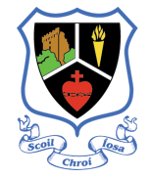 School begins on Thursday 30th September 2018                            9.15am – 11.45amJunior Infant Booklist 2018-19											PriceMaths:	Busy at Maths (CJ Fallon)						€11.70 English:	Just Phonics Junior Infants 26 letter sounds (educate.ie)	€4.50Handwriting: Just Handwriting Junior Infants Pre-cursive(educate.ie)	€4.95Religion: 	Grow in Love (Combined book and Workbook)			€8.99Gaeilge:  	Bua na Cainte Interactive Programme		€5 payable in SeptS.E.S.E:  	Copy/Worksheets					€5 payable in SeptStationary/OtherTo be labelled 					Not to be labelled1 Plastic A4 folder					3 Hand Hugger Pencils							2 Glue Sticks 							2 Narrow Whiteboard Markers							1 Packet Twistables							1 Plain Rubber							1 Liquid SoapPlease Note:  The children do not require a pencil case	Gaeilge/S.E.S.E. fee should be placed in an envelope with your child’s name, teacher’s name and class and given to the class teacher in SeptHigh Street Books will have most of these books for sale on  Thursday 21st June from 1.30pm to 3.30pm in the Jr. Building.